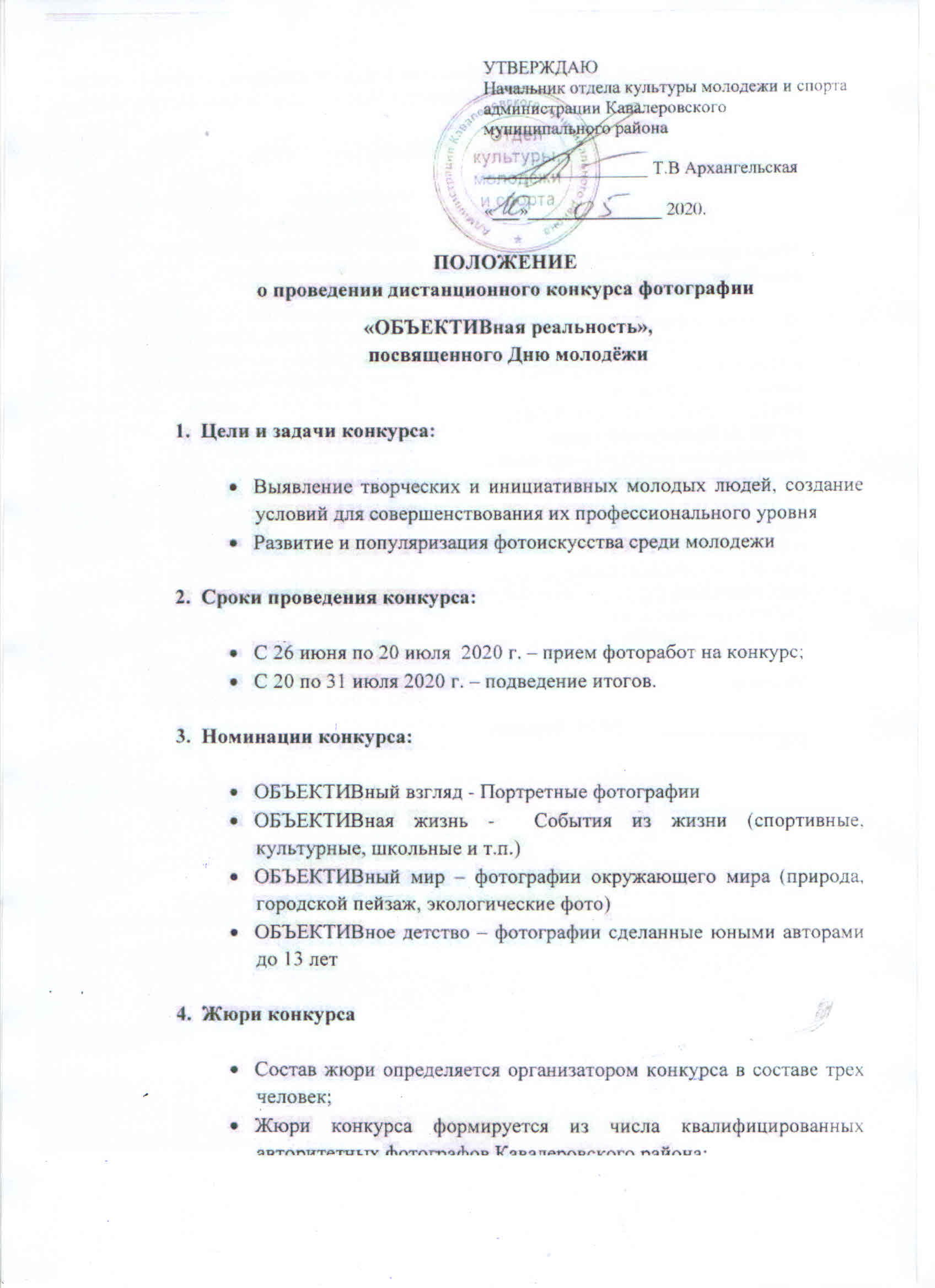 Участники конкурса:Работы принимаются в двух возрастных категориях: Дети до 13 лет;Молодежь с 14 до 35 летК участию приглашаются фотолюбители и профессиональные фотографы, фотоклубы, фотостудии, фотошколы и другие фотообъединения;Участники гарантируют, что они являются авторами заявленных работ и фактом участия в конкурсе они не нарушают авторских прав третьих лицУсловия участия в конкурсе: Фотоработы должны соответствовать заявленным номинациям фотоконкурса;Участник представляет не более 5 фотографий собственного авторства, включая серию;Прислать свои фотоработы по адресу E-mail: kavkult_zayavka@mail.ru с пометкой «ОБЪЕКТИВная Реальность»Присланные работы будут публиковаться в социальной сети Instagram kultura715 #Конкурс #ОБЪЕКТИВ и на сайте https://ckdbo.vl.muzkult.ru/ При подведении итогов конкурса будут учитываться оценки жюри и результаты голосования за работу;На конкурс не принимаются работы, участвовавшие в предыдущих фотоконкурсах;Требования к фотоработам:  Каждая фотография должна иметь описание: название, ФИО и возраст автора, номинацию;Работы должны соответствовать заявленной теме конкурса;Последний срок загрузки фотографий 20 июля 2020 г;Авторство и все права на фотографии должны принадлежать участнику фотоконкурса, который ее разместил;Участники конкурса несут ответственность за нарушение авторских прав и прав третьих лиц;Запрещается размещать фотографии, носящие рекламную информацию и/или используемые в качестве рекламы услуг или товара; фотографии, пропагандирующие насилие или носящие оскорбительный характер. Организаторы имеют право удалять данные фотографии.7.  Подведение итогов. Жюри определяет Лауреатов конкурса, занявших I, II, III места, и Участников конкурса;Лауреаты награждаются Дипломом Лауреата конкурса;Участники награждаются Сертификатом Участника конкурса;Электронные Дипломы Лауреатов и Дипломы участников будут доступны для скачивания после подведения итогов конкурса по ссылке https://cloud.mail.ru/public/5cpT/4Q5V5kueB 8. ВАЖНО!Участвуя в фотоконкурсе, вы выражаете свое согласие на дальнейшее использование предоставляемых фотографий с указанием вашего авторства. 